     BLIND SHEEP! BLIND FOLLOWERS OF BLIND SHEEP!   Confused and  Running Off a Cliff into the Pit Below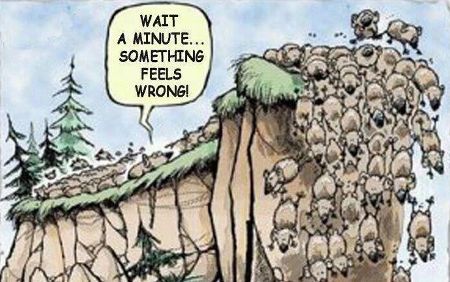      Oh the intelligence of those who question the direction of the herd!     This brief article is the result of an e-mail sent from a friend whose daughter lives in Jerusalem, asking for prayer for a meeting of believers in Israel today, and ongoing. The article she mentions is the one I posted yesterday, and podcasted, inspired her e-mail to me: “The Absolute Necessity of Speaking in the Tongues of Angels – Accessing the Overcoming Power of the Spirit”/November 21, 2019/Mikvah of the Spirit. It is “Podcast CL…” under “Audio Messages” on comeenterthemikvah.com.     Her e-mail: “Just wanted to let you know that the article you just posted today about the Ruach Hakodesh was very timely. My daughter just forwarded me this text asking me to pray for a meeting that's happening in Israel tomorrow (Friday, November 22, 2019) about exactly this subject. I'm forwarding it to you so that you can be praying too since Abba just gave you the same message:      Here is the text that Rick Riddings sent to the staff of Succat Hallel:Shalom, Beloved Team! Tomorrow (Friday), there will be a very important meeting of Israel's Messianic Jewish leaders which will begin to address issues of disunity amongst the believers in Israel. One of the significant areas of division that will be discussed is the role of the Holy Spirit today, and the gifts of the Holy Spirit. Please be in prayer for us, for humility, love, honor, clarity, revelation, understanding, direction, and His Presence for these Shepherds of Israel! What I have been sensing is that this issue of the Holy Spirit has come before the Shepherds of Israel precisely BECAUSE Yeshua wants the Shepherds and Congregation in Israel to be united and to understand and follow CLOSELY the Shepherd's Voice and to be fully aligned and postured for the outpouring of His Holy Spirit in this hour! Yeshua Has Healing in His Wings, and an outpouring of His Spirit and the "things greater than these" that He has had in His heart since the beginning of time that He wants to RELEASE in these latter days, from Jerusalem to the ends of the earth! Please pray with us in Israel as He aligns for this UNITY and Unprecedented RELEASE! For Such a Time as This!”      I attended many Messianic and Christian gatherings with Messianic friends during my years in Israel. I understand that most have been taught by various Christian denominations or Messianic groups. The divisions and confusion are horrendous in Israel and America, but also in Canada, Europe, Australia, New Zealand, Central and South America, Africa, and actually world-over, because their beliefs are all based on what each person’s favorite leader tells them.      Last I heard, around 2016, was that there are known to be at least 43,000 denominations and organizations within Christianity itself worldwide, as well as many divisions from congregation to congregation among Messianic believers.      No matter what the reason for the schisms, Satan and the fallen angels are so excited about it! They smirk and mock with glee--their method has worked: “Divide and Conquer.” Yes, by watching the ever-growing great falling away of once “believers,” it is obvious that their methodology has worked well.     I taught English to College students in UlaanBaatar, Mongolia, in 1996. Mongolia had not long before gotten their freedom from Russia after 70 years of Russian domination. Within a short time after Russia left, in came the Mormons, Jehovah’s Witnesses, Evangelical Free, Baptists, other Christian denominations.       One pastor came who did not come under any denominational banner, though he belonged to a denomination in South Korea. He taught only the Bible in a pure and simple form. Many Mongolians were born again under his ministry. This pastor took new believers to their aimogs (villages) where they gave their testimony of their new birth to friends and family. Thus, he made missionaries out of them right away, to share the Good News all over Mongolia. I aligned with this Pastor and his South Korean co-pastor.     One day, a Mongolian student, a precious young man, came to me. He had been born again in the Baptist Church. He was greatly grieved. He said that so many of the young people had decided to go back to Tibetan Buddhism. Mongolia had been under Tibetan Buddhism since the days of the Kublai Kahn. Genghis Kahn was his grandfather. The mother of Genghis Khan had translations of the four gospels. Kublai Kahn wanted to make the nation a Christian nation. He sent word to Marco Polo to send 100 Christian teachers. Two priests to come from Rome, but the snows drove them back. So, no one came. He turned to Tibetan Buddhism to unite his nation--a very demonic form of Buddhism. I was one of the first 100 Christian teachers who came to Mongolia to teach English.     The reason why the Mongolian youth thought they should return to Buddhism was because Christianity was so fragmented--so many divisions that they did not know which one to choose. Buddhism was unified. What could I say to this young man except to pray with him? I sent my students to “Orten Geggie,” (spelling?) the church established by the South Korean pastor.      Also in 1999, I was in touch with Dick Eastman of Every Home For Christ. His team was ready to go into Mongolia, starting with the capital, UlaanBaatar. I was able to supply the names of contacts in Mongolia so that his team could go in and give Bibles and tracts about salvation to each home in Mongolia. The two main contacts I gave to Enoch Tan in Singapore, Eastman’s Asian Director, were the names of the two South Korean pastors.      Malachi 3:6: “…I am Yahuwah; I change not…”     II Corinthians 3:17-18: “Now Yahuwah is the Spirit, and where the Spirit of Yahuwah is there is freedom. And we all with unveiled face see as in a mirror the esteem of Yahuwah, and are being transformed into the same likeness from esteem to esteem by Yahuwah, the Spirit.”     I Corinthians 1:9-13: “Elohim is trustworthy, by whom you were called into the fellowship of His Son, יהושע Messiah our Master. And I appeal to you, brothers, by the Name of our Master יהושע Messiah, that you all agree, and that there be no divisions among you, but that you be knit together in the same mind and in the same opinion. For I have been informed concerning you, my brothers, by those of the house of Chloe, that there is strife among you. What I mean is this, that each one of you says, `I am of Sha’ul,’ or `I am of Apollos,’ or `I am of Kĕpha,’ or `I am of Messiah.’ Has Messiah been divided? Was Sha’ul nailed to the stake for you, or were you immersed in the name of Sha’ul?”      Matthew 15:8-9; 13-14, Messiah speaking of religious leaders and their followers: Quoting Isaiah - “This people draw near to Me with their mouth and respect Me with their lips, but their heart is far from Me. But, in vain do they worship Me, teaching as teachings the commands of men…” Messiah continuing, “…every plant which My heavenly Father has not planted shall be uprooted. Leave them alone, they are blind leaders of the blind. And if the blind leads the blind, both shall fall into a ditch.”        The Apostle Yude/Jude tells us of those who come into meetings of believers “unaware” and sneak in false teaching intermixed with good teaching. These were ordained to destruction from before the Flood. Like the hybrid Pharisee seed, there are pastors and rabbis today who teach a hybrid theology, using the Word but not in context as a whole.     As I write this, I sense Yahuwah’s anger in my spirit--not at Satan or the fallen ones, as much as over His people. Read the book of Acts. Read carefully Isaiah 1:11-17 and Jeremiah 4:22 and Jeremiah 6:8-13.  He has not changed! Yahuwah is a Person. He is NOT a religion!     His people are perishing for lack of knowledge of the Truth, for as Isaiah 59:14 tells us “Truth has fallen in the street and right is unable to enter.” At the same time, His people are rejecting Truth (Hosea 4:6).     Except for wicked gentiles whom He will destroy at Messiah’s coming, there is only one religious group that has incurred His fury the most, and has since the days of Moses – Torah guarders who do not know Him! Yes, Greco-Roman Christianity also infuriates Him, but not like those who guard Torah, yet their heart is so far from Him that they reject His Son.      Carefully read: Jeremiah 17:5-10. Yahuwah’s judgment has always fallen on His children who obey man rather than Yahuwah!     It says in Deuteronomy 6:6: “And these Words that I am commanding you today shall be in your heart…” His absolutes were never meant to be wrangled over, only obeyed from a heart of love for Him. The only unity that His children can have is to be taught by His Spirit.     The entire Word hangs on Exodus 20:3, Deuteronomy 6:5, and Leviticus 19:18b.  John 16:13: If you love Yahuwah you will only believe and act on what His Spirit teaches you! If He is not your Teacher, your guide, comforter, convicter of sin, and transformer into the image of Messiah – He’s not your God/Elohim.      The religion of Christianity in the Greco-Roman affluent nations is 99% dead. The Messianic movement is 99% dead. Rabbinic Judaism is 100% dead. Yahuwah       tells His people to get out of the confusion of Babel to save their lives. Only those who are aligned to Him by His Spirit through faith in His Son give Him any fellowship or any hope at all for His people.     No, Yedidah is not “venting” personal upset here! It is amazing how many watchmen are strongly venting upset at the deadness of Christians and Messianics. Someone’s belief systems may be mostly good, but the fallen angels know the Word well, yet they do what is on their own black hearts. Those believers under persecution are a whole different breed of human beings!      I am only a channel for Yahuwah’s Spirit to flow through. He has every right to let me know how He feels about things! I am just blown away in regards to the insanity of religious people who think they know “God” because of what they’ve learned from their human teachers. They are so blind and deceived.     I’ve been outside of any religion since 1999. However, Yahuwah - the Spirit – and His Son, have every right to share Their emotions and thoughts with me! My spirit is open to Them. My Teacher is Yahuwah via His Spirit within me. He directs my study of the Word. He gives me revelation knowledge. He brings me confirmation of what He teaches. He has spoken to me in many ways since I was nearly 5, even audibly. I know Him, and He knows me. I know Yahushua and He knows me. My work for Them is to try to get His people to know Them. I only listen to those whom He allows me to listen to because He wants me to hear something. My spirit is open always to His voice. I just receive in child-like faith. What’s so hard about a child receiving a gift from their good Daddy?     How can the Person of Yahuwah be discussed? How do you discuss the Persons and Words of Deity, Father and Son, who are Supreme over all other powers. Yahuwah is Shaddai (Almighty), Elyon (Most High)? How can His right to speak into our spirit and out of our mouth be discussed? The tongues of angels are simply the languages of heaven. What’s so weird about His helping us to speak the languages of heaven? His people talk about going to heaven. Well! Why not learn the languages now?     The Word is consistent from start to finish! I’ve studied the Prophets since 1962, and they heard His “voice” clearly, for they were filled with His Spirit.     The Spirit of Yahuwah is Yahuwah Himself. His Spirit is written about is His Word from Genesis 1:2 to Revelation 22:17. Why does Yahuwah’s Spirit need to be discussed by the Christian and Messianic communities of Israel? What right do human being have to discuss whether or not to believe His Word? Why do His manifestations need to be discussed at all, when they are described so clearly in the whole of the Word? Why does the book of Acts need to be discussed by intellectual reasoning? Why do tongues need to be discussed? It’s simply Yahuwah speaking to us and through us. The gifts of the Spirit are not for intellectual reasoning but for the child-like in faith who tap into the power of Yahuwah with no problem! The Word was written to those who understood the Spirit, from Enoch to Yochanan the Apostle in the Revelation, and all the early Natsarim.       Don’t His people understand that the Spirit is Yahuwah Himself? If ever we need the Spirit of Yahuwah it is now! We can’t withstand the onslaught of the enemy without being empowered by Him. This whole mess is Satan weakening the faith of born again ones so that Mark 13:9-12 will leave Abba’s people totally paralyzed – unable to face martyrdom with a witness for Yahushua on their lips.     What a trick of the enemy - to rob Yahuwah’s people of their rightful power and authority under the control of His Spirit! The tongues of angels is our power-link into the throne room. How can there be such disunity about something so plain in the Word? It is Satan and his fallen angels doing their mind-games! But, more than that, it is His people who live out of their carnal minds and emotion (soul) who choose to submit to the teachings of men and reject the teaching of Yahuwah’s Spirit.     Right now many Israelis are being born again and persecution is rising in Israel. Unless these new babies in Messiah are filled with the Spirit and walking in the fruit of the re-born Spirit, with the gifts of the Spirit, how can they find help in the dark days ahead? How can anyone face the powers of darkness without being empowered by the Spirit of Yahuwah from within?      Is salvation for today or did that pass away with the death of the Apostles? Is the Word of Elohim for today? Is the baptism into the Spirit and His gifts for today? YES on all counts! All is connected directly to salvation by Yahushua.      The world has gone mad – insane! But, the most insane are Christians and Messianic “believers” who have the Word and access to the Spirit of Yahuwah, yet they trot after man like a puppy dog, and submit to man’s teachings as if man is throwing out a yummy bone. For so many, “church” or “congregation” is simply a social club – a feel good thing. Most all do not talk about their faith outside their “group,” unless it is an exciting intellectual thing that has grabbed their attention! Thus His spiritually blind, deaf, and dumb sheep are running off the cliff into the pit below following their chosen shepherd who had already made his dive.      Jeremiah 23 is Abba’s rebuke to the shepherds. In John 10 Yahushua gives the difference between the “hired” shepherd and the one with a heart for his sheep. He introduces Himself as the Good Shepherd. Few shepherds know Yahuwah and Yahushua, so how can they lead their flocks to Them? They can’t …     It’s all about knowing Them in person relationship! In Matthew 7:21-23, 25:12, and Luke 13:23-30 Messiah gives accounts of those who will come to Him in the judgment and He will say to them, “I do not know you.”  Few know Father and Son, but fewer and fewer are known by Them.   All the while good-hearted “believers” think they are going to heaven to live with a sentimentally believed-in “Unknown” called “God.” This is heart-breaking! So few even want to know Yahuwah and Yahushua personally! Abba’s anger, and ours, turns to the wolves among the gullible naïve, and to the stupidity of the sheep who follow them, but then anger turns to grief at the destruction of the foolish sheep. So we pray! So we warn. We can do little else!       What is being discussed in Israel today has the goal of unity. We pray that His Spirit will make His will known to all. We pray that the “few” will unite and be an example of what it means to follow the Master. In His love, Shabbat Shalom,YedidahNovember 22, 2019 